Notice of Making Borough of Torbay (Street Parking Places {Pay & Display}) Amendment Order No2 2021 Torbay Council made the above Order on 20th September 2021 under the provisions of the Road Traffic Regulation Act 1984, to come into force on 1st October 2021. The effect is to introduce the following measures in the specified roads in Torquay:-  Pay & Display 8am to 6pm The Terrace Documents giving more detailed particulars of the Order may be inspected between 9:00am and 5:00pm each working day at the Torbay Council Connections Office, Paignton Library and Information Centre, Great Western Road, Paignton, TQ3 3HZ. The documentation may also be viewed online at the following web address: www.torbay.gov.uk/proposedtros If any person wishes to question the validity of the order or of any of its provisions on the grounds that such is not within the powers conferred by the Act, or that any requirement of the Act or of any instrument made under the Act has not been complied with, that person may within six weeks from the appearance of this advertisement apply to the High Court for this purpose. DATED:			20 September						 2021BOROUGH OF ,(STREET PARKING PLACES {PAY & DISPLAY})AMENDMENT ORDER No2 2021ANNE-MARIE BONDChief Executive CouncilTown HallTorquayTQ1 3DROn Street Order.BOROUGH OF TORBAY (STREET PARKING PLACES {PAY & DISPLAY})AMENDMENT ORDER No2 2021Torbay Council (hereinafter referred to as ‘the Council’) in exercise of their powers under Sections1 (1), 2(1) – (3), 4(2), 45, 46, 46C, 49, 53 and Part IV of Schedule 9 of the Road Traffic Regulation Act 1984 (“the Act”) and of all other enabling powers and after consultation with the Chief Officer of Police in accordance with Part III of Schedule 9 of the hereby make the following Order:-Part I1.	This Order shall come into operation on the 1st. October 2021	        and may be cited as “Borough of  (Street  Places {Pay & Display}) Amendment Order No2 2021”.(1)	In this Order, except where the context otherwise requires the following expressions have the meanings hereby respectively assigned to them:-“civil enforcement officer” means a person authorised by or on behalf of the Council to supervise any parking place;“cycle” has the same meaning as in Section 196 of the Road Traffic Act 1972;“disabled person’s vehicle” has the same meaning as in the Local Authorities Traffic Orders (Exemptions for Disabled Persons)() Regulations 2000;“disabled person’s badge has the same meaning as in the Disabled Persons(Badges for Motor Vehicles)(England) Regulations 2000;“goods” includes postal packets of any descriptions; and delivering and collection in relation to any goods including checking the goods for the purpose of their delivery or collection;“goods vehicle” means a motor vehicle which is constructed or permanently adapted for the use of the carriage of goods or burden of any description, and unless it is an articulated vehicle within the meaning of S138(3) of the Act, is not drawing a trailer;“mobile telephone parking” means the purchase of a period of parking via a mobile telephone to facilitate a cashless and ticketless parking transaction;“motor cycle” and “invalid carriage” have the same meaning respectively as in Section 136 of the Act;“parking bay” means a space in a parking place which is provided for the leaving of a vehicle;“parking disc” means a disc, issued by a Local Authority, 125 millimetres square coloured blue and capable of showing the quarter hour period during which a period of waiting begins;“parking permit” shall mean any season ticket issued for a period not exceeding one year and expiring at any time;“parking place” means an area of Highway designated as a parking place by Article 3 of this Order;“parking meter” means an apparatus of a type and design approved by the Secretary of State for Transport for the purpose of this Order being apparatus designed to indicate the time by a clock and to issue numbered tickets indicating the payment of a charge, the period in respect of which it has been paid and the day and time at which the charge was paid, or the expiry time of the period paid for;“passenger vehicle” means a motor vehicle (other than a motor cycle or invalid carriage) constructed solely for the carriage of passengers and their effects and adapted to carry not more than twelve passengers exclusive of the driver, and not drawing a trailer;“permitted hours” means the hours specified for charging purposes in the Schedules to this Order in respect of any parking place and are the hours during which a parking charge shall be paid for the leaving of a vehicle in that parking place;“relevant position” is as defined in Regulation 4 of the Local Authorities’ Traffic Orders (Exemptions for Disabled Persons)() Regulations 2000;“telecommunication apparatus” has the same meaning as defined in Section 4(3) of the Telecommunications Act 1984;“traffic sign” means a sign or road marking of any size, colour and type prescribed or authorised under, or having effect as though prescribed or authorised under, Section 64 of the Act.Any reference in this Order to any enactment shall be construed as a reference to that enactment as amended by any subsequent enactment.Without prejudice to anything done before or to any liability incurred before the coming into force of this Order, the Orders specified in Schedule 1 are hereby revoked.Part 2Designation of  PlacesEach area on a highway which is described as a designated parking place in Schedule 2 of this Order is designated as a parking place.Marking on the Carriageway of  Places and .The limits of each parking place and the limits of any parking bay shall be indicated by the Council on the carriageway by appropriate traffic signs.Vehicles for which  Places are Designated.Each parking place may be used, subject to the provisions of this Order, for the leaving during the permitted hours of such vehicles as are passenger vehicles, goods vehicles, motor cycles or disabled persons vehicles.Amount and Method of Payment of Initial Charge at  Places and Display of Tickets(1) The initial charge for a vehicle left in a parking place during the permitted hours specified in Schedule 2 shall be – Up to 30 minutes		70pUp to 1 hour			£1.40Up to 1.5 hours		£2.40Up to 2 hours		£3.00Up to 3 hours		£4.00Up to 4 hours		£5.00Up to 5 hours		£6.00Up to 6 hours		£7.00All day			£10.00(2) The initial charge shall be payable immediately on the leaving of the vehicle in a parking place – (a)	if a pay and display machine is installed, by the insertion of coins of denominations between 5p and £2 to the correct amount;(b)	where provision is made for mobile telephone parking this method of payment may be used as an alternative to a pay and display ticket specified in paragraph (a) of this Article, and any such payment shall only relate to the one specific vehicle registration number identified by the customer at the time of purchase;(3) Upon payment of the initial charge for the vehicle the driver thereof shall exhibit on the vehicle, in accordance with provisions of paragraphs (4) of this Article, a ticket issued by a parking meter relating to the parking space in which the vehicle is left.(4) The ticket referred to in paragraph (3) of this Article shall be exhibited on the vehicle-at all times during which the vehicle is left in a parking place during the permitted hours so that all the particulars on that side of the ticket which bears the indication that a parking charge has been paid, the day and time by which the parking period started, and the vehicle registration number entered into the pay & display machine at the time of purchase (where applicable) are readily visible from the front or near side of the vehicle to a person standing on the near side of the vehicle;where the vehicle is not fitted with a front glass windscreen, on the near side of the vehicle facing towards the near side of the road and not less than 35 centimetres and not more than two metres above the carriageway in the immediate vicinity;if a vehicle is left in a parking place outside the charging hours, and is allowed to remain in the parking place during the charging hours, the driver shall purchase a ticket in accordance with this Article before removing the vehicle from the parking place;all vehicles shall be parked wholly within a marked parking space in a parking place and parked with its longitudinal axis parallel to the kerb;(5) If a vehicle is left in a parking place otherwise than in accordance with this Article then a penalty charge shall be payable in accordance with Article 7 of this Order.Contravention In a  Place7.	If a vehicle is left in a parking place during the charging hours without complying with the provisions of this Order, then a contravention shall be deemed to have occurred and a penalty charge shall be payable.  A penalty charge notice showing the information required by the Traffic Management Act 2004 may then be issued by a civil enforcement officer in accordance with the requirements of that Act.8.	(1) When a penalty charge notice has been issued in respect of a vehicle in accordance with the provisions of Article 7 of this Order, no person not being the driver of the vehicle, a civil enforcement officer or a person duly authorised by the Council shall remove the notice from the vehicle.(2) When a ticket or permit has been exhibited on a vehicle in accordance with the provisions of Article 6 of this Order no person shall remove the ticket or permit from the vehicle until the vehicle has been removed from the parking place.Manner of Payment of the Penalty Charge9.	(1) The Penalty charge notice shall be paid to the Council in accordance with the instructions indicated on the penalty charge notice, either –by cheque or postal order, which shall be delivered or sent by post to the address indicated in the penalty charge notice; orby any other acceptable means which is agreed by the Council or authorised agent and the person or persons paying the penalty charge.(2) The penalty charge must be paid to the Council before the end of twenty-eight days beginning with the date of the penalty charge notice.(3) If the penalty charge is paid to the Council before the end of a period of fourteen days beginning with the date of the penalty charge notice, the amount of the penalty charge shall be reduced in accordance with the provisions of the Traffic Management Act 2004.(4) For the purposes of this Article the penalty charge shall be taken to be paid when it is received at the office at the address indicated on the penalty charge notice and if the end of the period of twenty-eight days specified in paragraph(2) of this Article or the end of the period of fourteen days specified in paragraph(3) of this Article falls upon a day the said office is closed, the period within which the payment of the penalty charge shall be made shall be extended until the time at which the said office closes on the next full day on which that office is open.  Meters to be Installed at  Places10.	There shall be one or more parking meter in the vicinity of each parking place.Indications by  Meters Tickets11.	(1)	Payment of the initial charge for a vehicle left in a parking place shall be indicated on a numbered ticket indicating that the charge has been paid for in respect of the parking place in which the vehicle has been left parked and the day and time of payment of the charge or expiry time of the period paid for and by exhibition of that ticket on the vehicle in the manner specified in Article 6, in any parking place specified in Schedule 2.The expiry of the initial period for which the initial charge has been paid shall be indicated where there is exhibited on the vehicle a ticket issued by a parking meter relating to the parking bay in which the vehicle is left showing the day and either the time of payment of the charge and the time shown on the clock on the said parking meter is more than 30 minutes, or 1, 1.5,  2, 3, 4, 5, 6, or 10 hours later (as appropriate to the initial time paid for) or an expiry time which has elapsed.Indications By  Meters & Tickets as Evidence12.      (1)	If at any time while a vehicle is left in a parking place during the permitted   hours no ticket is exhibited on that vehicle in accordance with the provisions of paragraph (1) of the last preceding Article it shall be presumed unless the contrary is proved that the initial charge has not been duly paid;If at any time while a vehicle is left in a parking place during the permitted hours the clock on the parking meter from which the ticket was obtained relating to the parking bay in which the vehicle is left  and the ticket exhibited on the vehicle give one of the indications mentioned in paragraph (2) of the preceding Article, it shall be presumed unless  the contrary is proved that the initial charge has been duly paid and that the initial period for which payment was made by the initial charge has already expired.No Additional Coins to Be inserted after Payment of Initial Charge13.	No person shall insert in a parking meter relating to the parking bay in which a vehicle is left any coins additional to those inserted by way of payment of the initial charge in respect of that vehicle.Manner of Standing In  Places14.	The driver of a vehicle waiting during the prescribed hours in a parking place specified in Schedule 2 of this Order, shall cause it so to stand:(a)	so that every part of the vehicle is wholly within the limits of the authorised bay;so that no part of the vehicle obstructs any vehicular or pedestrian means of ingress to or egress from any premises adjacent to the side of the road on which the vehicle is waiting;so that the longitudinal axis of the vehicle is parallel to the edge of the carriageway nearest to the vehicle and the distance between the said edge and the nearest wheel of the vehicle is not more than 30 centimetres.Alteration of Position of Vehicles in  Places15.	Where any vehicle is standing in a parking place in contravention of the provisions of the preceding Article or of the provisions of Article 22(3) of this Order a civil enforcement officer may alter or cause to be altered the position of the vehicle in Order that its position shall comply with those provisions.Removal of Vehicle from  Places16.	Where a civil enforcement officer is of the opinion that any of the provisions contained in this Order have been contravened or not complied with in respect of a vehicle left in a parking place, he/she may remove or cause to be removed the vehicle from the parking place and, where it is removed, shall provide for the safe custody of the vehicle.Movement of Vehicles in  Places In Emergencies 17.	Any person duly authorised by the Council, or a police constable in uniform may move or cause to be moved, in case of emergency, to any place he thinks fit, any vehicle left in a parking place.Power to Suspend Use of  Places18.	(1)	Any person duly authorised by the Council may suspend the use of a parking place or any part thereof whenever he/she considers such suspension reasonably necessary:-for the purpose of facilitating the movement of traffic or promoting its safety;for the purpose of any building operation, demolition or excavation in or adjacent to the parking place or the maintenance, improvement or the laying, erection, alteration, removal or repair in or adjacent to the parking place of any sewer or of any main, pipe or apparatus for the supply of gas, water or electricity or of any telegraphic line, traffic sign or parking meter;for the convenience of occupiers of premises adjacent to the parking place on any occasion of the removal of furniture from one office or dwelling house to another or the removal of furniture from such premises to a depository or to such premises from a depository;on any occasion on which it is likely by reason of some special event that any street may be thronged or obstructed; orfor the convenience of occupiers of premises adjacent to the parking place at times of weddings and funerals, or on other special occasions.A Police Constable in uniform may suspend for not longer than twenty-four hours the use of a parking place or any part thereof whenever he considers such suspension reasonably necessary for the purpose of facilitating the movement of traffic or promoting its safety.(3)	At the discretion of the Chief Officer of police a parking place or any part thereof shall be suspended whenever he/she considers such suspension reasonably necessary to enable the Police to discharge their duties.(4)	Any person suspending the use of a parking place or any part thereof in accordance with paragraphs(1) or (2) above shall thereupon:-in the case of a parking place within which the use of all parking bays relating to one parking meter has been suspended, place or cause to be placed over the parking meter relating to those parking bays a cover indicating that the use of the bays is suspended, also traffic signs adjacent to the bays, both actions indicating that waiting by vehicles is prohibited, and ;in the case of a parking place the use of any part or parts of which, whether including a parking bay or not, has been suspended, place or cause to be placed in or adjacent to that part or those parts a  traffic sign or traffic signs indicating that waiting is prohibited.On any suspension of the use of a parking place or part of a parking place in accordance with the provisions of paragraph (1) above, if the use of all the bays relating to one parking meter has been suspended, any person duly authorised by the Council may temporarily remove that parking meter and any post, bracket or other support on which such parking meter is fitted.(6)	No person shall cause or permit a vehicle to be left in any part of a parking place during such period there is in or adjacent to that part of the parking place a traffic sign placed in pursuance of paragraph (4)(a) and (b) above		Provided that nothing in this paragraph shall render it unlawful to cause or permit any vehicle being used for fire brigade, ambulance or Police purposes or any vehicle being used for any purpose specified in Article 20(1)(b), (d) or (e) of this Order to be left in that part of the parking place during such period to in this paragraph, or to any other vehicle so left if that vehicle is left without the permission (i)of the person suspending the use of the parking place or part thereof in pursuance of (1) above, or (ii) of a Police constable in uniform.Restriction of Use of Vehicles at  Places19.	No person shall use any vehicle, while it is in a parking place during the permitted hours, in connection with the sale of any article to any person in or near the parking place or in connection with the selling or offering for sale their skill in handicraft or their services in any other capacity;Provided that nothing in this Article shall prevent the sale of goods from a vehicle if the vehicle is one which may be left in a parking place in accordance with Article 6 of this Order and the goods are immediately delivered at or taken into premises adjacent to the vehicle from which the sale is effected.Restrictions of Waiting of Vehicles In  Places20.	(1)	Without prejudice to the foregoing provisions of this Order with respect to vehicles which are left in a parking place in accordance with those provisions, any vehicle may wait during the permitted hours anywhere on the carriageway in a parking place, other than a parking place or part of a parking place the use of which has been suspended, if –the vehicle is waiting only for so long as may be necessary to enable a person to board or alight from the vehicle;the vehicle is waiting owing to the driver being prevented from proceeding by circumstances beyond his/her control or to such waiting being necessary to avoid an accident;the vehicle is a vehicle used for fire brigade purposes or an ambulance, or a vehicle(other than a passenger vehicle) in the service of a police force in either case being in pursuance of statutory powers or duties;the vehicle is waiting only for so long as may be necessary to enable it to be used in connection with the removal of any obstruction to traffic;the vehicle is in the service of or employed by the Post Office and is waiting whilst postal packets addressed to premises adjacent  to the parking place in which the vehicle is waiting are being unloaded from the vehicle, or, having been unloaded there from, are being delivered or while postal packets are being collected from premises or posting boxes adjacent to the parking place in which the vehicle is waiting, or is in use in connection with the servicing of telephone kiosks adjacent to the parking place;the vehicle not being a passenger vehicle is in actual use in connection with the removal of furniture from one office or dwelling house to another or the removal of furniture from such premises to a depository or to such premises from a depository;the vehicle is waiting otherwise than in a parking bay if goods are being sold or offered for sale from the vehicle by a person who is licensed by the Council to sell goods from a stationary pitch situated in or adjacent to the parking place;(2)	No charge specified in the foregoing provisions of this Order shall be payable in respect of any vehicle waiting in a parking place in accordance with the foregoing provisions of this ArticleExcept as provided in the foregoing provisions of this Article, the driver of a vehicle shall not cause or permit the vehicle to wait in a parking place during the permitted hoursNothing in the foregoing provisions of this Article shall be taken as authorising anything which would be a contravention of any regulations made or having effect as if made under Section 25 of the ActManner of Waiting In  Places21.	A person causing or permitting a vehicle to wait in a parking place by virtue of the provisions of sub-paragraph (e), (f) or (g) in paragraph (1) of the last preceding Article shall take all such steps as are necessary to ensure that every part of the vehicle is wholly within the limits of the authorised bay.Exemptions from Charges22.	(1) 	If at the time when a vehicle is left during the permitted hours in a parking bay there is on every parking meter relating to that bay or in or adjacent to that bay notices placed by any person duly authorised by the Council, or a civil enforcement officer, indicating that the meters relating to that bay are out of order that vehicle shall be exempt from the initial charge provided that it is removed within two hours after the said meters are rectified; if it is not removed within that period the initial charge shall be treated as having been incurred and paid at the time when the vehicle was left in the parking bay and all the provisions of this Part of this Order shall apply accordinglyThe following vehicles left in parking bays during the permitted hours shall be exempt from the payment of any charge or compliance with any limitation of time during which a vehicle may be left in a parking place specified in the foregoing provisions of this Order –an invalid carriage;a vehicle issued to a disabled person by the Department of Health & Social Security in lieu of an invalid carriage;a disabled persons vehicle which displays in the relevant position a disabled persons badge.Without prejudice to the generality of this Article, a vehicle to which this Article applies shall stand in the parking bay in accordance with the provisions of Article 14 of this Order.Installation of  Meters etc23.	The Council may install in such positions on or in the vicinity of a parking place as they may think fit such parking meters as are required by this Order for the purposes of that parking place, and carry out such other work as is authorised by this Order or is reasonably required for the purposes of the satisfactory operation of a parking place.Derogation24.	The restrictions imposed by this Order shall be in addition to and not in derogation of any restrictions or requirements imposed by any other made or having effect as if made under the Act or by or under any other enactment.25.	The powers conferred by this Order on a civil enforcement officer may be exercised by a police constable in uniform.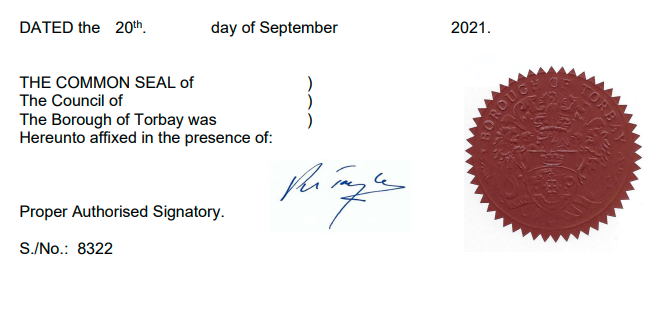 Schedule 1: RevocationsPay & Display Parking 8am to 6pmThe TerraceThe north-east side between the unnamed roads to and from Montpellier Road.Schedule 2: Pay & Display Parking 8am to 6pmThe TerraceThe north side from a point 15 metres west of the eastern unnamed link road between Montpellier Road and The Terrace in a westerly direction for a distance of 74 metres.Date: 29th September 2021 Anne-Marie Bond  
Chief Executive Torbay Council Town Hall, Castle Circus TORQUAY    TQ1 3DR 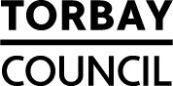 